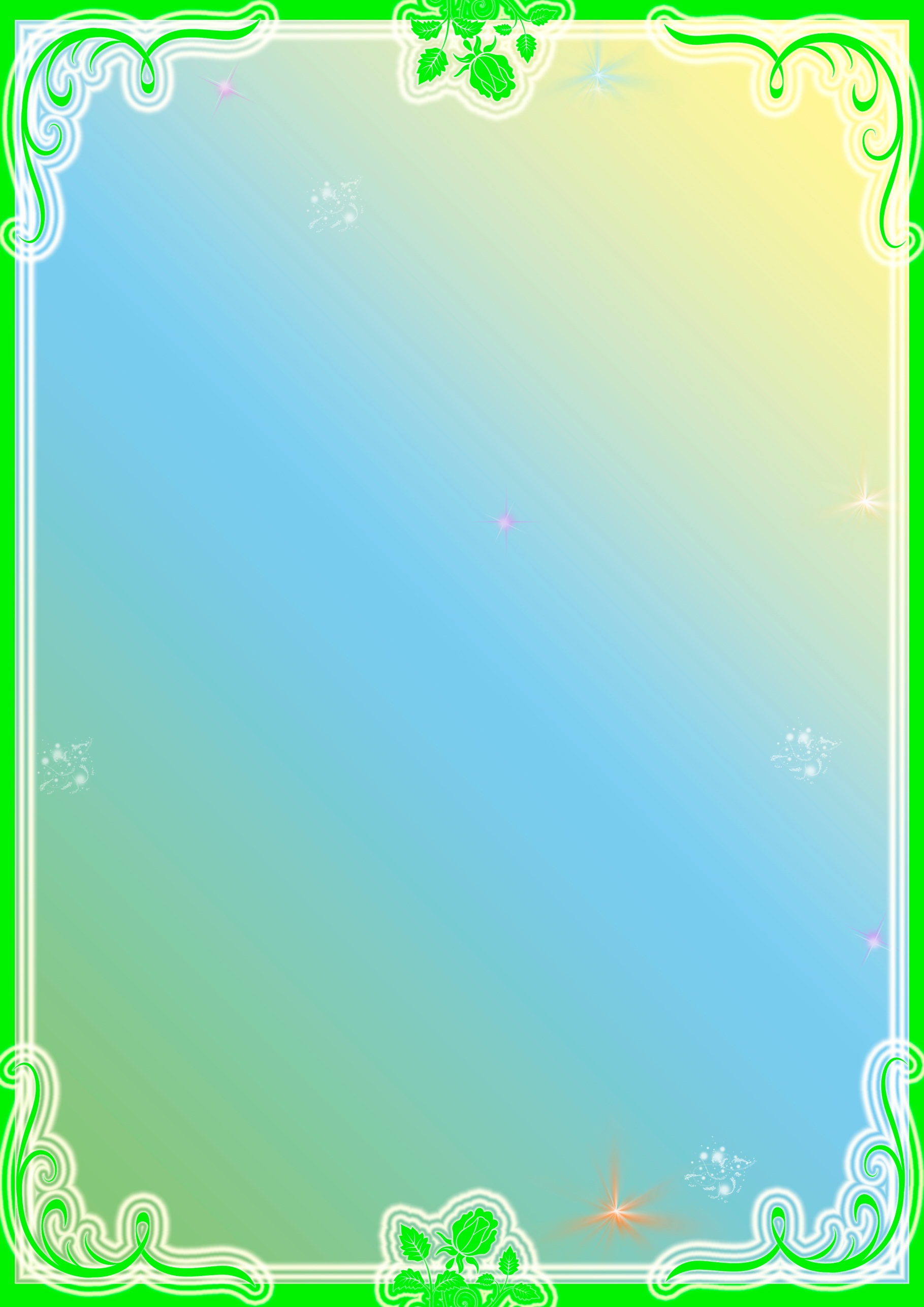 УРАЛЬСКИЙ СКАЗОЧНИК БАЖОВ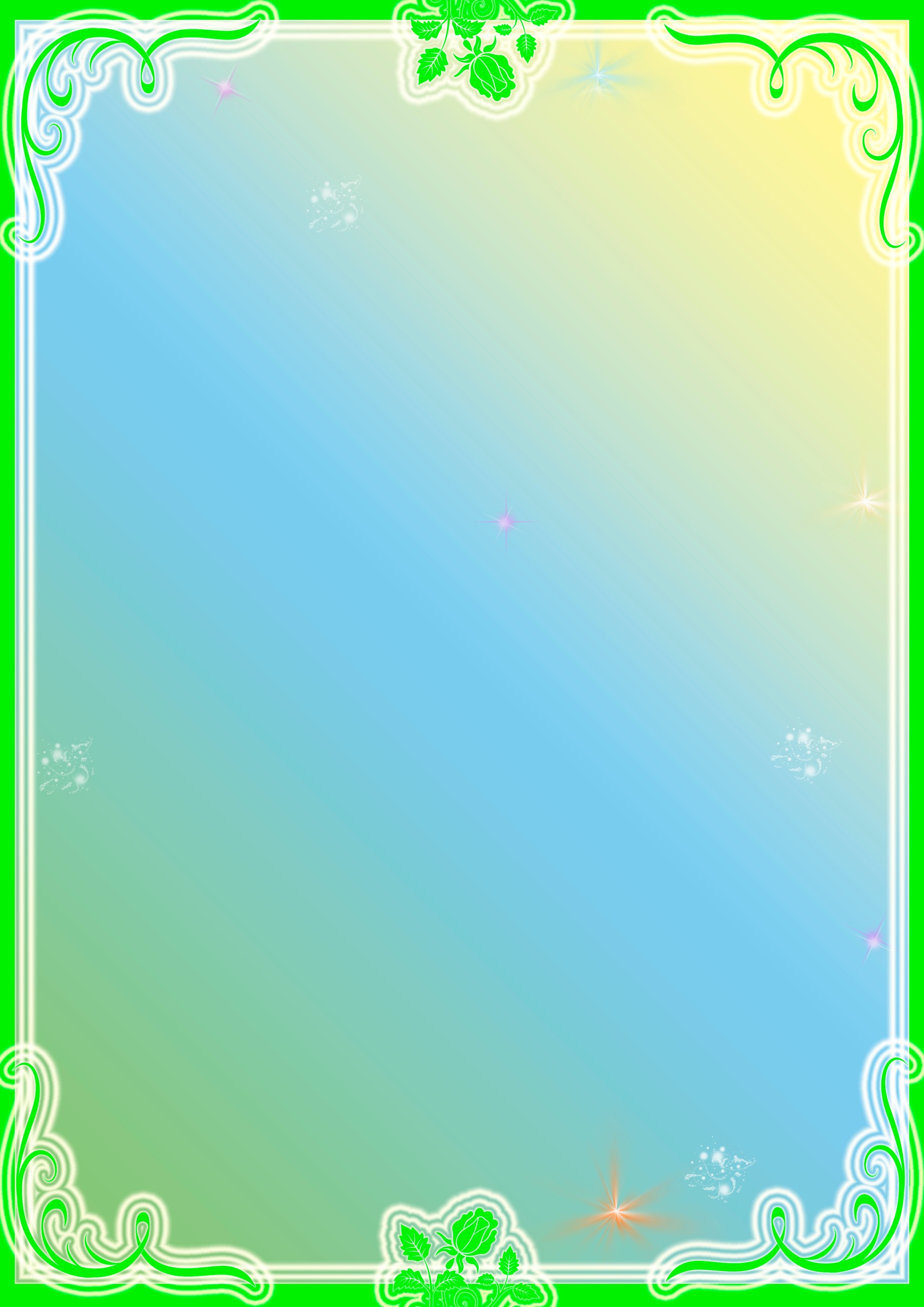 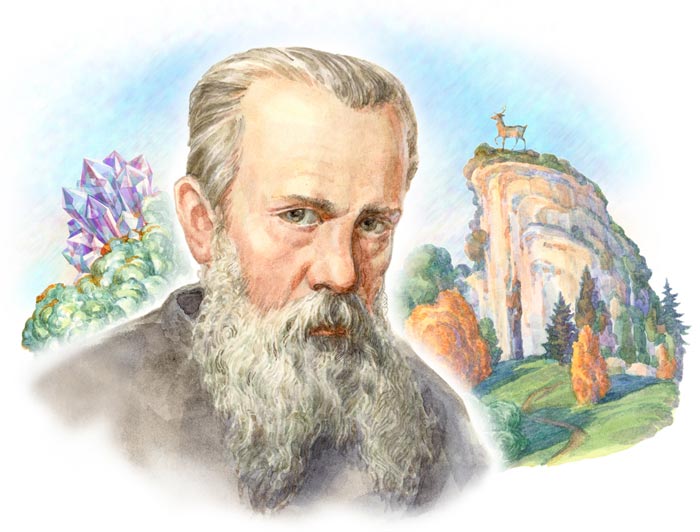 Над Свердловском опускается вечер. В небе он рассыпает звёзды, а в городе зажигает огни – голубые, синие, красные, зелёные – сотни, тысячи, десятки тысяч. Высоко в небе горят цветные огни телевизионной вышки. А может, это совсем не огни, а лепестки чудесного каменного цветка, который расцветает по ночам над городом?А может, выходит по ночам тотволшебный козлик, у которого на правой ноге серебряное копытце. Где топнет он этим копытцем, там и вылетит из земли дорогой камень. Сколько раз топнет, столько и камней. Целая груда досталась большому красивому дому на горе. Смотрите, смотрите, сколько сверкающих камушков из – под серебряного копытца нападало в окна!А вот сверкают они в окнах другого дома. Он ещё выше, и его огни видны, наверное, далеко – далеко… Нескончаемый поток огней. Вечерний город и в самом деле похож на сказочную шкатулку с самоцветами.И есть в этой россыпи многоцветья, в разбеге улиц и площадей улица Бажова. Летом она вся в зелени, зимой – укутана снегом.А на углу улиц Чапаева и Большакова – дом – музей Павла Петровича Бажова. Здесь, в этом доме, жил и работал уральский писатель, друг всех ребят – дедушка Бажов.Домик писателя.Недалеко от Исети – Старый дом и сад густой.Там шумит весенний ветерБеспокойною листвой.Облаков пушистых гребниПроплывают стороной.В этом доме жил волшебник – Мудрый сказочник седой…След Копытца серебрится,Вьётся змейкою в ночи,Огневушкою кружитьсяПламя жаркое в печи,Ящерки мелькнули разом,Встал Данила над цветком…И шкатулкой, полной сказов,Кажется бажовский дом….Трудно поверить, что автор «Уральских сказов» - советский писатель, живший в одном с нами веке. Родом П.П.Бажов с Сысерти, из горняцкой семьи. Писатель всегда указывал на окружавшую его с детства горнозаводскую среду. «Родная, с детских лет впитываемая культура», - так отзывался он о ней в своих воспоминаниях и автобиографических повестях. Окончив в 1899 году духовную семинарию, 20 – летний Бажов приступает к обязанностям школьного учителя – и одновременно становится неутомимым собирателем… Во время ежегодных  летних каникул Павел Петрович обошёл весь Урал, изучая жизнь и труд уральских мастеров и записывая рабочий фольклор. 		Все бажовские сказы объединяет одна основополагательная тема – труд. Труд творческий, труд – песня, которую нельзя оборвать. Писатель концентрируется на показе талантливости старых русских мастеров, творческих сил, ищущих выход. Рабочий человек в этом процессе становится у Бажова романтическим персонажем, образом великой духовной красоты: это человек твёрдой воли, ясного ума, жизнерадостный.		Таким образом, сказ – это прекрасная ступень, опора, помогающая даже самому равнодушному обрести если не любовь, то хотя бы интерес к загадочной, полуязыческой русской культуре.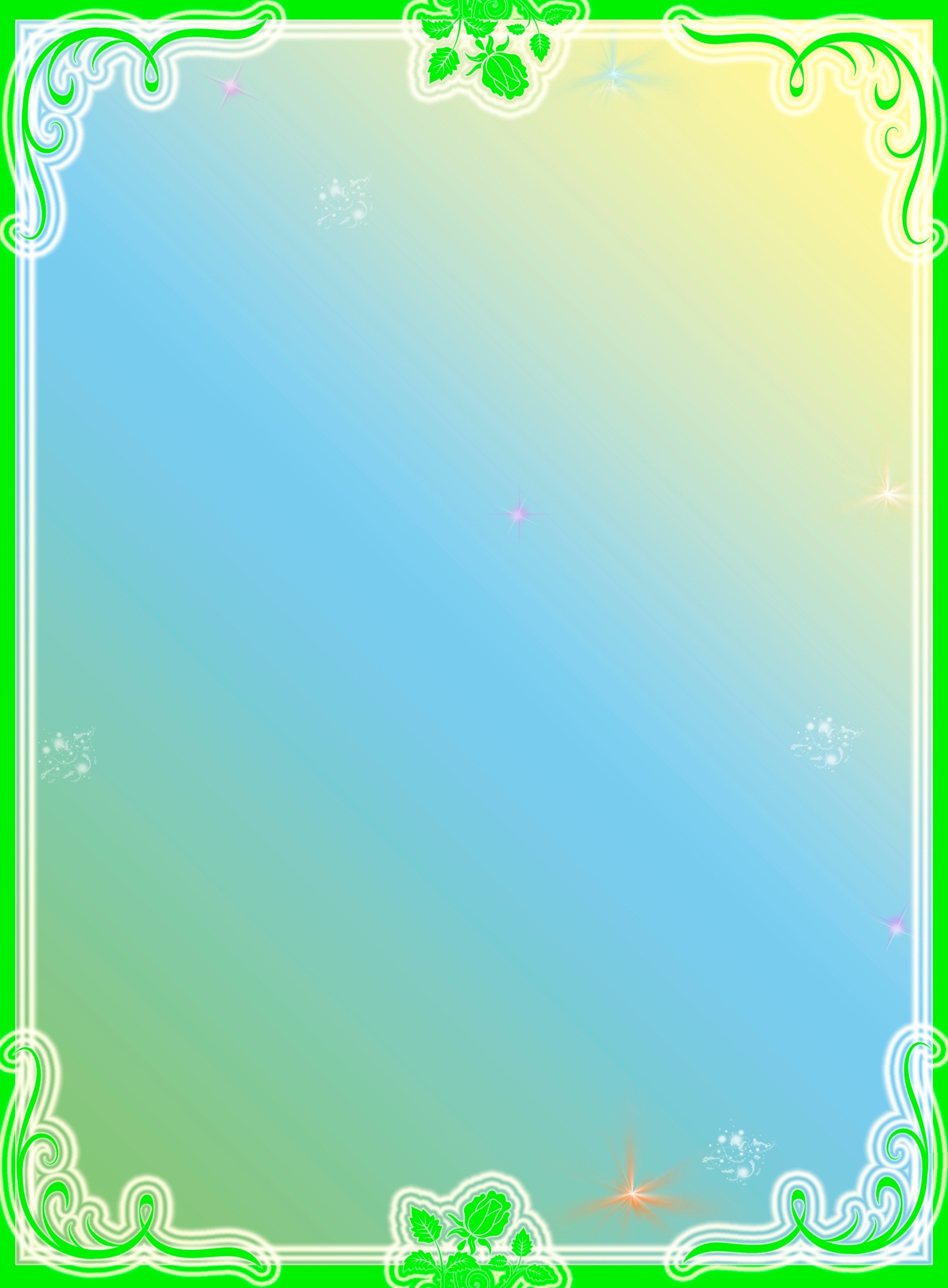 Советуем почитать детям:«Медной горы хозяйка».«Малахитовая шкатулка».«Горный мастер».«Серебряное копытце».«Травяная западёнка».«Огневушка - Поскакушка».«Голубая змейка».«Золотой волос».«Синюшкин колодец».